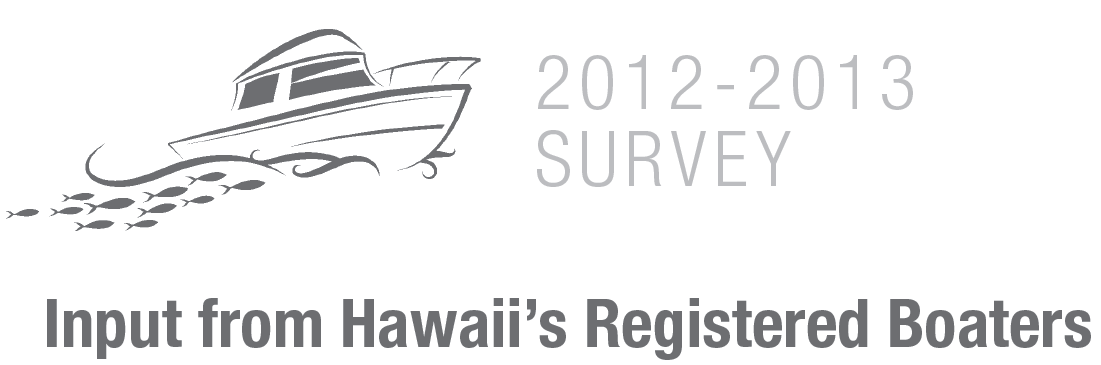 
1. Please indicate the type of saltwater fishing you engage in 1. I do not fish in saltwater (please proceed directly to Question 6) 2. Only shore-based fishing (please proceed directly to Question 5) 3. Mostly shore-based fishing, and some boat-based fishing 4. About equal amounts of shore and boat-based fishing 5. Mostly boat-based fishing, and some shore-based fishing 6. Only boat-based fishingDefinitions: Shore-based fishing means you do not use a boat. Boat-based fishing means you use a boat or other water-craft while fishing.2. Have you fished in Hawaii in the past 12 months? 
1. Yes 2. No (please proceed directly to Question 19)
3. When I go fishing, I: 
1. Always fish from my own boat 2. Sometimes fish from my private boat and sometimes from a friend’s boat 3. Always fish from a friend’s boat 4. Usually hire a charter boat or party fishing boat 5. Other (please specify) _______________________________________
4. When fishing, I would say that: 
1. I always fish in State waters (0-3 miles from shore) 2. I usually fish in State waters, but sometimes in Federal waters (more than 3 miles from shore) 3. I fish about equally in State and Federal waters 4. I usually fish in Federal waters, but sometimes in State waters 5. I always fish in Federal waters
5. About how many years of experience do you have… 
1. Shore fishing in Hawaii ______ years 2. Boat fishing in Hawaii ______ years
6. What year were you born? 
______

7. How long have you lived in Hawaii? 
______ years